Supplementary MaterialsSM 1 MethodSM 1.1 Symptom score conversion algorithmsGlobal SANS (Summary) Score = -2.0671 + (0.665*PANSS Negative score)Global SANS (Summary) Score = 1.0863 + (0.2943*Total SANS (composite) score)SM 1.2 Imaging descriptives and quality controlParcellations were visually inspected and statistically evaluated for outliers following standardized ENIGMA protocols (http://enigma.ini.usc.edu/protocols/imaging-protocols). Each image parcellation was individually examined by a neuroimaging expert at each site by overlaying the parcellation label of each structure on the T1-weighted brain scan. Further, we collected study-wide statistics (means, minimums, maximums, and standard deviations; see SM Figure 1s) as well as histogram and diagnostic plots in order to identify non-normally distributed data and major outliers. A subject was considered a statistical outlier if its thickness was >2.698 standard deviations away from the global mean. For each subject that was marked as a statistical outlier, individual sites were asked to re-inspect the subject’s parcellations in order to verify that it was properly segmented. If a subject was a statistical outlier, but was properly segmented it was kept in the analysis. Otherwise the subject was removed (see SM Table 2s for details).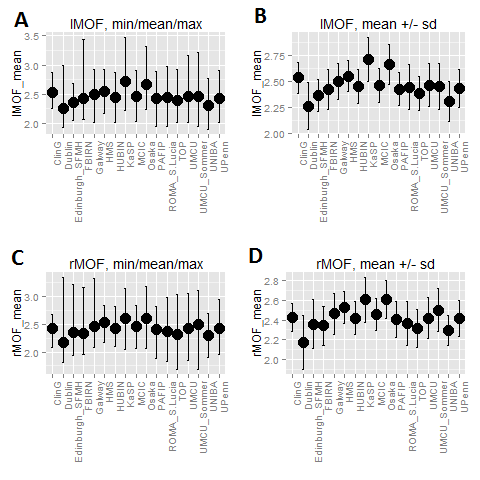 SM Figure 1s. Left (A-B) and right (C-D) medial orbitofrontal cortical thickness descriptives (min/mean/sd/max) by study site.SM 2 ResultsSM 2.1 Detailed results of meta-analysesMain model: left MOFC <- global SANS + gender + age + site (if applicable)In the main model we investigated the effect of global SANS scores on left MOFC thickness, covarying for gender , age and the number of sites as dummy variables (where applicable). Shown below are the estimate, the standard error, p value and the confidence intervals for the meta-analytical standardized regression beta of the global SANS score on left MOFC thickness. Results were based on estimates from 17 studies using a restricted maximum likelihood (REML) approach. Also provided are estimates and significance levels for effect size heterogeneity between studies.Funnel plot main model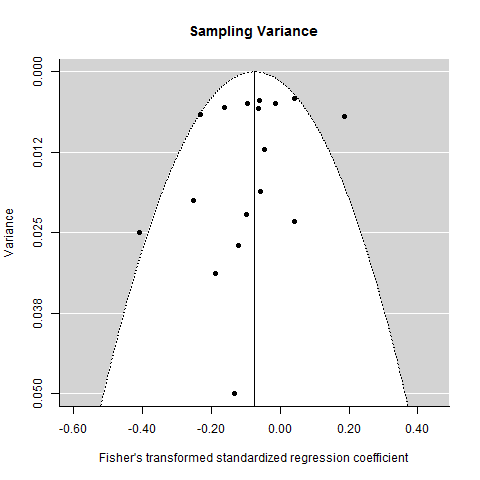 SM Figure 2s. Funnel plot. Individual study regression coefficients are plotted against sample variance (a measure of the precision of the data). Exploratory model: right MOFC <- global SANS + gender + age + site (if applicable)Shown below are the estimate, the standard error, p value and the confidence intervals for the meta-analytical standardized regression beta of the global SANS score on right MOFC thickness. Results were based on estimates from 17 studies.Effects of covariates: left MOFC <- global SANS + gender + age + site (if applicable)Shown below are the estimate, the standard error, p value and the confidence intervals for the meta-analytical standardized regression beta of age on left MOFC thickness. Results were based on estimates from 17 studies.Effects of covariates: left MOFC <- global SANS + gender + age + site (if applicable)Shown below are the estimate, the standard error, p value and the confidence intervals for the meta-analytical standardized regression beta of gender on left MOFC thickness. Results were based on estimates from 17 studies.Effects of covariates: left MOFC <- global SANS + illness severity + gender + age + site (if applicable)Shown below are the estimate, the standard error, p value and the confidence intervals for the meta-analytical standardized regression beta of illness severity on left MOFC thickness. Results were based on estimates from 9 studies.Effects of covariates: left MOFC <- global SANS + illness severity + gender + age + site (if applicable)Shown below are the estimate, the standard error, p value and the confidence intervals for the meta-analytical standardized regression beta of global SANS score on left MOFC thickness. Results were based on estimates from 9 studies.Effects of covariates: left MOFC <- global SANS + length of illness + gender + age + site (if applicable)Shown below are the estimate, the standard error, p value and the confidence intervals for the meta-analytical standardized regression beta of length of illness estimates on left MOFC thickness. Results were based on estimates from 13 studies.Effects of covariates: left MOFC <- global SANS + length of illness + gender + age + site (if applicable)Shown below are the estimate, the standard error, p value and the confidence intervals for the meta-analytical standardized regression beta of global SANS scores on left MOFC thickness. Results were based on estimates from 13 studies.Moderation analysis of age of onset on the association between global SANS scores and left MOFC thicknessShown below are the estimate, the standard error, p value and the confidence intervals for the moderating effects of age of onset on the meta-analytical standardized regression beta of global SANS scores on left MOFC thickness. Results were based on estimates from 13 studies.Mixed-Effects Model (k = 13; tau^2 estimator: REML)tau^2 (estimated amount of residual heterogeneity):     0.0077 (SE = 0.0072)tau (square root of estimated tau^2 value):             0.0875I^2 (residual heterogeneity / unaccounted variability): 46.82%H^2 (unaccounted variability / sampling variability):   1.88R^2 (amount of heterogeneity accounted for):            0.00%Test for Residual Heterogeneity: QE(df = 11) = 20.0562, p-val = 0.0446Test of Moderators (coefficient(s) 2): QM(df = 1) = 0.1133, p-val = 0.7365Model Results:                                 se     zval    pval    ci.lb   ci.ub   intrcpt             -0.0651  0.0370  -1.7578  0.0788  -0.1377  0.0075  .I(AO_mean - 23.83)   0.0050  0.0149   0.3365  0.7365  -0.0242  0.0342Moderation analysis of antipsychotic medication on the association between global SANS scores and left MOFC thicknessTo investigate potentially moderating effects of antipsychotic medication, we derived the percentages of patients treated with typical or atypical antipsychotics, both antipsychotic medication types and the percentage of unmedicated patients in each sample. Shown below are the estimate, the standard error, p value and the confidence intervals for the moderating effects of antipsychotic medication on the meta-analytical standardized regression beta of global SANS scores on left MOFC thickness. Percentages of participants on typical, atypical and combined antipsychotic medication were mean centered and compared to the percentage of unmedicated patients (baseline). The intercept refers to the effect of global SANS score on left MOFC thickness after accounting for antipsychotic medication. Results were based on estimates from 13 studies.N.B.: predictor abbreviations refer to percentage of patients treated with atypical (MED_a_perc) or typical (MED_t_perc) antipsychotics, both antipsychotic medication types (MED_b_perc) and the percentage of unmedicated patients (intrcpt, i.e. baseline).Moderation analysis of handedness on the association between global SANS scores and left MOFC thicknessTo investigate potentially moderating effects of handedness, we derived the percentage of ambidextrous, left- and right-handed participants. Shown below are the estimate, the standard error, p value and the confidence intervals for the moderating effects of handedness on the meta-analytical standardized regression beta of global SANS scores on left MOFC thickness. Percentages of ambidextriuos and left-handed partipicants were mean centered and compared to the right-handed group (baseline). The intercept refers to the effect of global SANS score on left MOFC thickness after accounting for handedness. Results were based on estimates from 14 studies.N.B.: predictor abbreviations refer to the percentage of ambidextrous (HAND_a_perc), left-handed (HAND_l_perc) and right-handed patients (intrcpt, i.e. baseline).Left MOFC thickness differences by antipsychotic medication type percentagesWe also investigated whether left MOFC thickness differed by the percentage of patients treated with typical or atypical antipsychotics, both antipsychotic medication types and the percentage of unmedicated patients. Shown below are the estimate, the standard error, p value and the confidence intervals of mean left MOFC thickness for each antipsychotic medication group. Percentages were mean centered and compared to unmedicated patients (baseline). Results were based on estimates from 13 studies.N.B.: predictor abbreviations refer to percentage of patients treated with atypical (MED_a_perc) or typical (MED_t_perc) antipsychotics, both antipsychotic medication types (MED_b_perc) and the percentage of unmedicated patients (intrcpt, i.e. baseline).Global SANS score differences by antipsychotic medication type percentagesFurthermore, We also investigated whether global SANS scores differed by the percentage of patients treated with typical or atypical antipsychotics, both antipsychotic medication types and the percentage of unmedicated patients. Shown below are the estimate, the standard error, p value and the confidence intervals of mean global SANS scores for each antipsychotic medication group. Percentages were mean centered and compared to unmedicated patients (baseline). Results were based on estimates from 13 studies.N.B.: predictor abbreviations refer to percentage of patients treated with atypical (MED_a_perc) or typical (MED_t_perc) antipsychotics, both antipsychotic medication types (MED_b_perc) and the percentage of unmedicated patients (intrcpt, i.e. baseline).Left MOFC thickness differences by antipsychotic medication type percentages, covarying for gender and ageWe also investigated whether left MOFC thickness differed by the percentage of patients treated with typical or atypical antipsychotics, both antipsychotic medication types and the percentage of unmedicated patients, when additionally controlling for gender and age. Shown below are the estimate, the standard error, p value and the confidence intervals of mean left MOFC thickness for each antipsychotic medication group. Percentages were mean centered and compared to unmedicated patients (baseline). Results were based on estimates from 13 studies.N.B.: predictor abbreviations refer to percentage of patients treated with atypical (MED_a_perc) or typical (MED_t_perc) antipsychotics, both antipsychotic medication types (MED_b_perc) and the percentage of unmedicated patients (intrcpt, i.e. baseline) as well as the ratio of males versus females (MF_ratio).Left MOFC thickness differences by antipsychotic medication type percentages, covarying for gender and length of illnessWe also investigated whether left MOFC thickness differed by the percentage of patients treated with typical or atypical antipsychotics, both antipsychotic medication types and the percentage of unmedicated patients, when additionally controlling for gender and length of ilness. Shown below are the estimate, the standard error, p value and the confidence intervals of mean left MOFC thickness for each antipsychotic medication group. Percentages were mean centered and compared to unmedicated patients (baseline). Results were based on estimates from 11 studies.N.B.: predictor abbreviations refer to percentage of patients treated with atypical (MED_a_perc) or typical (MED_t_perc) antipsychotics, both antipsychotic medication types (MED_b_perc) and the percentage of unmedicated patients (intrcpt, i.e. baseline) as well as the ratio of males versus females (MF_ratio) and mean length of illness (LOI_mean).Moderation analysis of single vs multisite status on the association between global SANS scores and left MOFC thicknessShown below are the estimate, the standard error, p value and the confidence intervals for the moderating effects of single vs multisite status on the meta-analytical standardized regression beta of global SANS scores on left MOFC thickness. The intercept refers to the effect of global SANS score on left MOFC thickness after accounting for single vs multisite status. Results were based on estimates from 17 studies.Effects of covariates: left MOFC <- global SANS + CPZ + gender + age + site (if applicable)Shown below are the estimate, the standard error, p value and the confidence intervals for the meta-analytical standardized regression beta of current chlorpromazine equivalents (CPZ, based on Woods et al. (2003)) on left MOFC thickness. Results were based on estimates from 12 studies.Effects of covariates: left MOFC <- global SANS + CPZ + gender + age + site (if applicable)Shown below are the estimate, the standard error, p value and the confidence intervals for the meta-analytical standardized regression beta of global SANS scores on left MOFC thickness, controlling for current chlorpromazine equivalents (based on Woods et al. (2003)). Results were based on estimates from 12 studies.Effects in DSM-IV schizophrenia subtypes or schizoaffective / -phreniform disorder only: left MOFC <- global SANS + CPZ + gender + age + site (if applicable)Schizophrenia inclusion criteria were site-specific. In detail, five sites included only patients with DSM-IV subtypes of schizophrenia. Eight sites also included schizoaffective and schizophreniform patients in their samples, while only a minority of sites (Nsites=4; 7% of our total sample) also included a few patients with other psychotic disorders, such as psychotic disorder NOS. Of those sites where individual diagnostic codes for patients were available to us (Nsites=11, including the four sites with patients with other psychotic disorders), 77% of patients were diagnosed with Schizophrenia subtypes and 12% with schizoaffective / -phreniform disorders. To ensure that our results were not influenced by including patients with other psychotic disorders, we repeated the analyses including only patients with DSM-IV schizophrenia subtypes or schizoaffective / -phreniform disorders.Shown below are the estimate, the standard error, p value and the confidence intervals for the meta-analytical standardized regression beta of global SANS scores on left MOFC thickness, including only patients with DSM-IV schizophrenia subtypes or schizoaffective / -phreniform disorders. Results were based on estimates from 16 studies.SM 2.2 Exploratory analyses on ten more frontal regions	Univariate models were used to analyse the effect of negative symptoms on ten other frontal regions (separately for the left and right hemisphere; see SM Table 3s), controlling for sex, age and site (if applicable). After Bonferroni correction for multiple testing (ten regions per hemisphere = 20 tests), two regions remained significant on the left hemisphere, while no effect was observed in any of the regions on the right side (SM Table 3s).SM Table 3s. Exploratory analyses on ten more frontal regions.ReferencesWoods, SW (2003). Chlorpromazine equivalent doses for the newer atypical antipsychotics. The Journal of Clinical Psychiatry 64(6), 663–667.SM 3 AcknowledgementsSupport was provided by R01MH107703 and K23MH098130 to TDS, R01MH101111 to DHW, European Community’s 7th Framework Programme (#602450, IMAGEMEND) to NTD. The CLiNG study and the HMS studies were partially supported by a research grant from the Competence Network Schizophrenia to Oliver Gruber. The Dublin study was supported by grant funding from the Irish Health Research Board (grant number HRA_POR/2012/54) and Science Foundation Ireland (grant numbers 12/IP/1359 and 08/IN.1/B1916). The Edinburgh study was supported by the Medical Research Council through a Clinical Training Fellowship (Ref G84/5699). Further funding was also provided by the Mortimer and Theresa Sackler Foundation. The FBIRN study was supported by the National Center for Research Resources at the National Institutes of Health (grant numbers: NIH 1 U24 RR021992 (Function Biomedical Informatics Research Network) and NIH 1 U24 RR025736-01 (Biomedical Informatics Research Network Coordinating Center; http://www.birncommunity.org). FBIRN data was processed by the UCI High Performance Computing cluster supported by Joseph Farran, Harry Mangalam, and Adam Brenner and the National Center for Research Resources and the National Center for Advancing Translational Sciences, National Institutes of Health, through Grant UL1 TR001414 UL1 TR001414. FBIRN thanks Mrs. Liv McMillan for overall study coordination. The NUI Galway study was supported by grant funding from the Health Research Board (grant number HRA_POR/2011/100) and the Wellcome Trust (grant number 072894/2/03/Z). The HUBIN study was supported by the Swedish Research Council (grant numbers K2009-62X-15077-06-3 and K2012-61X-15077-09-3), the Karolinska Institutet and the Knut and Alice Wallenberg Foundation. The MCIC study was supported by the National Institutes of Health (NIH/NCRR P41RR14075, P20GM103472 and R01EB005846 (to Vince D. Calhoun)), the Department of Energy (DE-FG02-99ER62764), the Mind Research Network, the Morphometry BIRN (1U24, RR021382A), the Function BIRN (U24RR021992-01, NIH.NCRR MO1 RR025758-01, NIMH 1RC1MH089257 to Vince D. Calhoun), the Deutsche Forschungsgemeinschaft (research fellowship to Esther Walton and Stefan Ehrlich), and a NARSAD Young Investigator Award (to Stefan Ehrlich). The PAFIP study was supported by Instituto de Salud Carlos III, FIS  00/3095, 01/3129, PI020499, PI060507, PI10/00183, the SENY Fundació Research Grant CI 2005‐0308007, the Fundación Marqués de Valdecilla API07/011 and the IDIVAL Neuroimaging Unit in the technical execution of this work . The TOP study was supported by the Research Council of Norway (#213837, #217776, #223273), the South-East Norway Health Authority (2013-123), and the KG Jebsen Foundation. The UMCU study was  supported by the Dutch Organization for Health Research and Development ZonMW grants 90802123 and 91746370 (to Hilleke E. Hulshoff Pol) and 10-000-1001 (to René S. Kahn) and NWO/ ZonMW Innovation Impulse (VIDI) nr. 017.106.301 (Iris Sommer) . The UPENN study was supported by National Institute of Mental Health grants MH064045, MH60722, MH019112, and MH085096 (DHW). Theodore D. Satterthwaite was supported by MH098130 and by the Marc Rapport Family through NARSAD. Research reported in this publication was supported by the National Institute of Biomedical Imaging and Bioengineering (NIBIB) of the National Institutes of Health under Award Number U54EB020403. The content is solely the responsibility of the authors and does not necessarily represent the official views of the National Institutes of Health. Osaka study was partially supported by Brain/MINDS and Health and Labour Sciences Research Grants for Comprehensive Research on Persons with Disabilities from AMED and KAKENHI from MEXT. The IRCCS Santa Lucia Foundation of Rome Study was partially supported by the Italian Ministry of Health (RC12-13-14-15A Grant) and by the by the European Commission ERA-Net NEURON joint transnational calI 2010 (European Research Projects on Mental Disorders: NEUCONNECT). The KaSP consortium was supported by grants from: the Swedish Research Council (grant nr. 2011-4730 and samverkansanslag), the Stockholm County Council (grant nr. ALF 20090192, ALF 20140469, ALF 20150475) and the Centre for Psychiatric Research (grant nr. CPF 100/2011) Swedish Medical Research Council (2009-7053; 2013-2838), the Swedish Brain foundation, Söderström Königska  and Torsten Söderbergs Stiftelse.Random-Effects Model (k = 17; tau^2 estimator: REML)tau^2 (estimated amount of total heterogeneity): 0.0067 (SE = 0.0057)tau (square root of estimated tau^2 value):      0.0816I^2 (total heterogeneity / total variability):   42.38%H^2 (total variability / sampling variability):  1.74Test for Heterogeneity: Q(df = 16) = 26.3994, p-val = 0.0487Model Results:estimate       se     zval     pval    ci.lb    ci.ub           -0.0752   0.0321  -2.3446   0.0190  -0.1381  -0.0123        * Random-Effects Model (k = 17; tau^2 estimator: REML)tau^2 (estimated amount of total heterogeneity): 0.0080 (SE = 0.0063)tau (square root of estimated tau^2 value):      0.0892I^2 (total heterogeneity / total variability):   46.78%H^2 (total variability / sampling variability):  1.88Test for Heterogeneity: Q(df = 16) = 28.4025, p-val = 0.0283Model Results:estimate       se     zval     pval    ci.lb    ci.ub           -0.0643   0.0335  -1.9207   0.0548  -0.1299   0.0013        . Random-Effects Model (k = 17; tau^2 estimator: REML)tau^2 (estimated amount of total heterogeneity): 0.0117 (SE = 0.0078)tau (square root of estimated tau^2 value):      0.1083I^2 (total heterogeneity / total variability):   56.43%H^2 (total variability / sampling variability):  2.30Test for Heterogeneity: Q(df = 16) = 36.1039, p-val = 0.0028Model Results:estimate       se     zval     pval    ci.lb    ci.ub           -0.2372   0.0371  -6.3925   <.0001  -0.3100  -0.1645      *** Random-Effects Model (k = 17; tau^2 estimator: REML)tau^2 (estimated amount of total heterogeneity): 0 (SE = 0.0026)tau (square root of estimated tau^2 value):      0I^2 (total heterogeneity / total variability):   0.00%H^2 (total variability / sampling variability):  1.00Test for Heterogeneity: Q(df = 16) = 13.5923, p-val = 0.6291Model Results:estimate       se     zval     pval    ci.lb    ci.ub           -0.0900   0.0227  -3.9592   <.0001  -0.1346  -0.0455      ***Random-Effects Model (k = 9; tau^2 estimator: REML)tau^2 (estimated amount of total heterogeneity): 0.0387 (SE = 0.0254)tau (square root of estimated tau^2 value):      0.1967I^2 (total heterogeneity / total variability):   81.26%H^2 (total variability / sampling variability):  5.34Test for Heterogeneity: Q(df = 8) = 44.9511, p-val < .0001Model Results:estimate       se     zval     pval    ci.lb    ci.ub            0.0446   0.0755   0.5908   0.5546  -0.1034   0.1927          Random-Effects Model (k = 9; tau^2 estimator: REML)tau^2 (estimated amount of total heterogeneity): 0.0145 (SE = 0.0126)tau (square root of estimated tau^2 value):      0.1205I^2 (total heterogeneity / total variability):   61.91%H^2 (total variability / sampling variability):  2.63Test for Heterogeneity: Q(df = 8) = 21.8200, p-val = 0.0053Model Results:estimate       se     zval     pval    ci.lb    ci.ub           -0.1126   0.0536  -2.0998   0.0357  -0.2177  -0.0075        * Random-Effects Model (k = 13; tau^2 estimator: REML)tau^2 (estimated amount of total heterogeneity): 0.0539 (SE = 0.0271)tau (square root of estimated tau^2 value):      0.2321I^2 (total heterogeneity / total variability):   86.66%H^2 (total variability / sampling variability):  7.50Test for Heterogeneity: Q(df = 12) = 51.8783, p-val < .0001Model Results:estimate       se     zval     pval    ci.lb    ci.ub           -0.0922   0.0719  -1.2836   0.1993  -0.2331   0.0486 Random-Effects Model (k = 13; tau^2 estimator: REML)tau^2 (estimated amount of total heterogeneity): 0.0079 (SE = 0.0069)tau (square root of estimated tau^2 value):      0.0892I^2 (total heterogeneity / total variability):   48.94%H^2 (total variability / sampling variability):  1.96Test for Heterogeneity: Q(df = 12) = 22.8334, p-val = 0.0292Model Results:estimate       se     zval     pval    ci.lb    ci.ub           -0.0681   0.0373  -1.8240   0.0682  -0.1413   0.0051        . Mixed-Effects Model (k = 14; tau^2 estimator: REML)tau^2 (estimated amount of residual heterogeneity):     0.0061 (SE = 0.0059)tau (square root of estimated tau^2 value):             0.0780I^2 (residual heterogeneity / unaccounted variability): 44.65%H^2 (unaccounted variability / sampling variability):   1.81R^2 (amount of heterogeneity accounted for):            0.00%Test for Residual Heterogeneity: QE(df = 11) = 19.0779, p-val = 0.0597Test of Moderators (coefficient(s) 2,3): QM(df = 2) = 1.0884, p-val = 0.5803Model Results:                       estimate      se     zval    pval    ci.lb   ci.ub   intrcpt                 -0.0603  0.0342  -1.7634  0.0778  -0.1273  0.0067  .I(HAND_a_perc - 3.591)   0.0010  0.0074   0.1399  0.8888  -0.0134  0.0154   I(HAND_l_perc - 8.688)  -0.0113  0.0116  -0.9744  0.3299  -0.0341  0.0115   Mixed-Effects Model (k = 13; tau^2 estimator: REML)tau^2 (estimated amount of residual heterogeneity):     0.0060 (SE = 0.0030)tau (square root of estimated tau^2 value):             0.0777I^2 (residual heterogeneity / unaccounted variability): 95.96%H^2 (unaccounted variability / sampling variability):   24.73R^2 (amount of heterogeneity accounted for):            44.87%Test for Residual Heterogeneity: QE(df = 9) = 249.4885, p-val < .0001Test of Moderators (coefficient(s) 2,3,4): QM(df = 3) = 12.2740, p-val = 0.0065Model Results:                      estimate        se     zval    pval    ci.lb   ci.ub   intrcpt                 2.4841  0.0222  111.8192  <.0001   2.4405   2.5276  ***I(MED_a_perc - 68.72)  -0.0058  0.0019   -3.1327  0.0017  -0.0094  -0.0022   **I(MED_b_perc - 8.536)  -0.0026  0.0033   -0.7653  0.4441  -0.0091   0.0040     I(MED_t_perc - 11.1)   -0.0065  0.0022   -2.9253  0.0034  -0.0109  -0.0021   **Mixed-Effects Model (k = 13; tau^2 estimator: REML)tau^2 (estimated amount of residual heterogeneity):     7.3158 (SE = 3.5444)tau (square root of estimated tau^2 value):             2.7048I^2 (residual heterogeneity / unaccounted variability): 98.34%H^2 (unaccounted variability / sampling variability):   60.25R^2 (amount of heterogeneity accounted for):            0.00%Test for Residual Heterogeneity: QE(df = 9) = 483.0582, p-val < .0001Test of Moderators (coefficient(s) 2,3,4): QM(df = 3) = 2.6231, p-val = 0.4535Model Results:                      estimate      se     zval    pval    ci.lb    ci.ub     intrcpt                 8.7936  0.7616  11.5460  <.0001   7.3009  10.2863  ***I(MED_a_perc - 68.72)  -0.0229  0.0627  -0.3648  0.7153  -0.1457   0.1000     I(MED_b_perc - 8.536)   0.1342  0.1142   1.1748  0.2401  -0.0897   0.3581     I(MED_t_perc - 11.1)   -0.0591  0.0758  -0.7793  0.4358  -0.2078   0.0895     Mixed-Effects Model (k = 13; tau^2 estimator: REML)tau^2 (estimated amount of residual heterogeneity):     0.0076 (SE = 0.0043)tau (square root of estimated tau^2 value):             0.0873I^2 (residual heterogeneity / unaccounted variability): 96.44%H^2 (unaccounted variability / sampling variability):   28.06R^2 (amount of heterogeneity accounted for):            30.46%Test for Residual Heterogeneity: QE(df = 7) = 235.2282, p-val < .0001Test of Moderators (coefficient(s) 2,3,4,5,6): QM(df = 5) = 10.1896, p-val = 0.0700Model Results:                      estimate      se     zval    pval    ci.lb    ci.ub     intrcpt                 2.4799  0.0267  92.8312  <.0001   2.4276   2.5323  ***I(Age_mean - 34.72)    -0.0041  0.0100  -0.4115  0.6807  -0.0237   0.0155     I(MED_a_perc - 68.72)  -0.0056  0.0022  -2.5524  0.0107  -0.0098  -0.0013    *I(MED_b_perc - 8.536)  -0.0016  0.0046  -0.3361  0.7368  -0.0106   0.0075     I(MED_t_perc - 11.1)   -0.0053  0.0035  -1.5391  0.1238  -0.0121   0.0015     I(MF_ratio - 2.255)    -0.0091  0.0386  -0.2365  0.8130  -0.0848   0.0666     Mixed-Effects Model (k = 11; tau^2 estimator: REML)tau^2 (estimated amount of residual heterogeneity):     0.0087 (SE = 0.0057)tau (square root of estimated tau^2 value):             0.0932I^2 (residual heterogeneity / unaccounted variability): 97.07%H^2 (unaccounted variability / sampling variability):   34.16R^2 (amount of heterogeneity accounted for):            31.69%Test for Residual Heterogeneity: QE(df = 5) = 187.9049, p-val < .0001Test of Moderators (coefficient(s) 2,3,4,5,6): QM(df = 5) = 9.6171, p-val = 0.0868Model Results:                      estimate      se     zval    pval    ci.lb    ci.ub     intrcpt                 2.4693  0.0348  70.9461  <.0001   2.4011   2.5376  ***I(LOI_mean - 10.74)    -0.0077  0.0119  -0.6514  0.5148  -0.0310   0.0155     I(MED_a_perc - 68.72)  -0.0051  0.0025  -2.0599  0.0394  -0.0100  -0.0002    *I(MED_b_perc - 8.536)   0.0013  0.0074   0.1793  0.8577  -0.0132   0.0159     I(MED_t_perc - 11.1)   -0.0042  0.0036  -1.1451  0.2522  -0.0113   0.0030     I(MF_ratio - 2.255)     0.0089  0.0644   0.1384  0.8899  -0.1172   0.1350     Mixed-Effects Model (k = 17; tau^2 estimator: REML)tau^2 (estimated amount of residual heterogeneity):     0.0078 (SE = 0.0066)tau (square root of estimated tau^2 value):             0.0886I^2 (residual heterogeneity / unaccounted variability): 45.43%H^2 (unaccounted variability / sampling variability):   1.83R^2 (amount of heterogeneity accounted for):            0.00%Test for Residual Heterogeneity: QE(df = 15) = 25.9669, p-val = 0.0384Test of Moderators (coefficient(s) 2): QM(df = 1) = 0.6443, p-val = 0.4222Model Results:                      estimate      se     zval    pval    ci.lb    ci.ub   intrcpt                -0.0954  0.0409  -2.3295  0.0198  -0.1756  -0.0151  *as.factor(multisite)1   0.0567  0.0706   0.8027  0.4222  -0.0817   0.1950   left hemisphereleft hemisphereright hemisphereright hemisphereregion-of-interestβstdpβstdpNsitescaudalmiddlefrontal-0.01960.5052-0.04740.140617lateralorbitofrontal-0.07560.0017-0.07320.011417caudalanteriorcingulate-0.01640.5169-0.05470.092113parsopercularis-0.08210.001-0.03570.254415parsorbitalis-0.05120.0512-0.04790.089713parstriangularis-0.06590.0101-0.04220.08615rostralanteriorcingulate0.01370.6022-0.04340.188413rostralmiddlefrontal-0.05090.0446-0.04840.061317superiorfrontal-0.06620.0223-0.06400.026417frontalpole-0.03980.11490.00060.982113